ITALY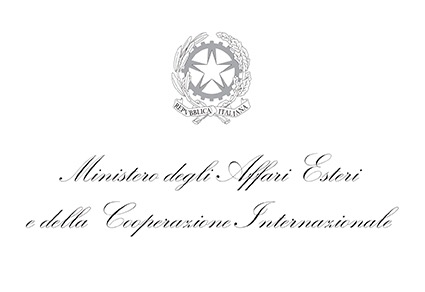 Ministry of Foreign Affairs and International CooperationInter-ministerial Committee for Human RightsComitato Interministeriale per i Diritti UmaniITALY’S CONTRIBUTION,IN ACCORDANCE WITH UNITED NATIONS GENERAL ASSEMBLY RESOLUTION, A/RES/73/304April 9, 2020ITALY’S CONTRIBUTION										To the attention of registry@ohchr.orgFollowing your query, we are in a position to provide the following information. Questionnaire What are the regional and/or national instruments or policies guiding your country for the regulation of trade in goods used for a) capital punishment b) torture or other cruel, inhuman or degrading treatment or punishment? Please provide examples. Which government department/agency is responsible for monitoring the implementation of such regulations/policies, if any? 	The trade in goods used for a) capital punishment b) torture or other cruel, inhuman or 	degrading treatment or punishment is regulated in Regulation (EU) 2019/125 of 16 January 	2019 concerning trade in certain goods, which could be used for capital punishment, torture 	or applicable in all EU Member States.	The EU Regulation is the most important and widely implemented control regime of this 	type of goods in the world. 	The Department responsible for the implementation of the EU legislation in Italy is: 	Ministry of Foreign Affairs and International Cooperation – National Authority - Military 	Goods Licence Unit  (acronym in Italian, UAMA).Have there been any investigations, prosecutions and/ or convictions for breaches of national regulations on the trade in goods indicated in paragraph 8 of the introduction to this questionnaire? If so, please provide detail	There have not been any investigations, prosecutions and/or convictions for breaches of 	national regulations on the trade in goods referred to in paragraph 8.Do you agree with the proposed categorization of goods used for capital punishment, torture or other cruel, inhuman or degrading treatment or punishment indicated in paragraph 8 of the introduction to this questionnaire (see above)? If not, which categories would you propose? 	The following categories of goods are proposed:goods which have no practical use other than for the purpose of capital punishment, torture and other cruel, inhuman or degrading treatment or punishment;goods that could be used not only for the purpose of torture or other cruel, inhuman or degrading treatment or punishment, but also for legitimate purposes;goods that could be used for the purpose of capital punishment (products which could be used for the execution of human beings by means of lethal injection).     4. 	Please indicate whether you believe there should be an exhaustive list of goods under each 	category. If yes, should there be a mechanism for regular updating of the lists under each 	category? 	The list of goods under each of the three categories described above should be as exhaustive 	as possible.	In order to respond quickly when new goods which could be used for capital punishment, 	torture or other cruel, inhuman or degrading treatment or punishment, are developed, it 	would be appropriate to develop a mechanism to add goods where there is a clear and 	immediate risk that those goods will be used for purposes that entail such human rights 	abuses.  5.	Should the proposed common international standards prohibit trade in goods which have no 	practical use other than for the purpose of capital punishment or torture or other cruel, inhuman 	or degrading treatment or punishment? If not, please provide further explanations.	Yes. 	It is considered necessary to prohibit exports and imports of goods which have no practical 	use other than for the purpose of capital punishment or for the purpose of torture and other 	cruel, inhuman or degrading treatment or punishment.	Respect for human rights and for human dignity are EU founding values, common to the 	EU Member States, as well as fundamental principles of the Italian Constitution (article 2). 	Article 5 of the Universal Declaration of Human Rights, Article 7 of the International 	Covenant on Civil and Political Rights and Article 3 of the European Convention for the 	Protection of 	Human Rights and Fundamental Freedoms all lay down an unconditional, 	comprehensive prohibition on torture and other cruel, inhuman or degrading treatment or 	punishment.	Article 2(2) of the Charter of Fundamental Rights of the European Union (Charter) states 	that no one shall be condemned to the death penalty or executed. Article 4 of the Charter 	states that no one shall be subjected to torture or to inhuman or degrading treatment or 	punishment.	The Global Alliance for Torture-Free Trade is a major concrete initiative to deliver on the 	EU’s shared commitment to the eradication of torture and capital punishment. In this respect, Italy is strongly committed in promoting a universal moratorium of the death penalty, as a first step towards the definitive abolition worldwide, and in preventing and combating all forms of torture or other cruel, inhumane or degrading treatment or punishment.       6.	Should the proposed common international standards provide for strict control of trade in goods 	that could be used for the purpose of torture or other cruel, inhuman or degrading treatment or 	punishment and goods that could be used for the purpose of capital punishment? If not, please 	provide justification. 	Yes. It is also necessary to impose controls on exports of certain goods, which could be used 	not only for the purpose of torture and other cruel, inhuman or degrading treatment or 	punishment, but also for legitimate purposes. Those controls are instrumental in promoting 	respect for human dignity and for fundamental human rights.7.	What types of activities linked to "import, export and transfer" should the proposed common 	international standards regulate? Please consider activities such as transit, promotion, technical 	assistance and training, brokering, sharing technology, manufacturing, production and 	commercial marketing, among others. Please also provide an explanation for why these activities 	should be regulated or not.	The proposed international regulatory framework could include the following activities 	linked to import, export and transfer: brokering services, technical assistance, 	training in the use of the regulated goods, promotion in trade fairs or exhibitions, and 	advertising.8.	Please indicate which risk assessment mechanisms and criteria should be considered for the 	import, export and transfer of a) goods that could be used for the purpose of torture or other  	cruel, inhuman or degrading treatment or punishment and b) goods that could be used for the 	purpose of capital punishment. Please consider, inter alia, the criteria for preventing diversion to 	third countries.	Regarding goods which have no practical use other than for the purpose of capital 	punishment, torture and other cruel, inhuman or degrading treatment or punishment, 	trade should be prohibited.	Regarding the category (ii) of goods referred to in question 3, exports should be regulated, 	i.e. subject to an export authorisation requirement. Such authorisation should not be 	granted when 	there are reasonable grounds to believe that such might be used for torture 	or other cruel, 	inhuman or degrading treatment or punishment, including judicial corporal 	punishment, by a law 	enforcement authority or any natural or legal person in the country 	to which they are exported.	Regarding the category (iii) of goods referred to in question 3, exports should be regulated, 	i.e. subject to an export authorisation requirement. Such authorisation should not be 	granted when there are reasonable grounds to believe that such goods might be used for 	capital punishment in 	the country to which they are exported.	Criteria for granting authorisations shall apply to the verification of the intended end-use 	and the risk of diversion.       9.	Please indicate what you consider to be the most suitable type of international instrument to 	establish common international standards for regulating goods used for capital punishment or 	torture or other cruel, inhuman or degrading treatment or punishment. Please provide further 	explanation.	The most suitable type would be a legally binding instrument establishing measures to 	control and restrict trade in the goods referred to in answer to question 3. It could draw 	inspiration from the rules, principles and mechanisms established in the Regulation (EU) 	2019/125 of 16 January 2019 concerning trade in certain goods, which could be used for 	capital punishment, torture or other cruel, inhuman or degrading treatment or punishment. 	Only an international legally binding 	instrument could close the gap and put an end to the 	trade in these goods.To conclude, Italian Authorities take this opportunity to confirm their firm willingness to continue cooperating fully and effectively with all UN HR mechanisms. 